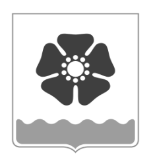 Городской Совет депутатовмуниципального образования «Северодвинск» (Совет депутатов Северодвинска)шестого созываРЕШЕНИЕО внесении изменений  в Порядок внесения проектов решений Городского Совета депутатов муниципального образования «Северодвинск»В целях приведения Порядка внесения проектов решений Городского Совета депутатов муниципального образования «Северодвинск», утвержденного решением Совета депутатов Северодвинска от 19.06.2013 № 49, в соответствие с Уставом Северодвинска Совет депутатов Северодвинскарешил:1. Внести в Порядок внесения проектов решений Городского Совета депутатов муниципального образования «Северодвинск», утвержденный решением Совета депутатов Северодвинска от 19.06.2013 № 49 (в редакции от 25.06.2020), следующие изменения: 1.1. Пункт 2 статьи 3 изложить в редакции:«2. Право внесения проектов решений (поправок к проектам решений) принадлежит следующим субъектам правотворческой инициативы:- депутатам Совета депутатов Северодвинска;- Председателю Совета депутатов Северодвинска либо лицу, исполняющему его обязанности;-  Главе Северодвинска либо лицу, исполняющему обязанности Главы Северодвинска;- Администрации Северодвинска;- Контрольно-счетной палате Северодвинска;- прокурору города Северодвинска;- органам территориального общественного самоуправления;- инициативной группе граждан.».1.2. Пункт 9 статьи 5 исключить.2. Настоящее решение вступает в силу после его официального опубликования.3. Опубликовать (обнародовать) настоящее решение в бюллетене нормативно-правовых актов муниципального образования «Северодвинск» «Вполне официально», разместить в сетевом издании «Вполне официально» (вполне-официально.рф) и на официальных интернет-сайтах Совета депутатов Северодвинска и Администрации Северодвинска.от24.03.2022№  416ПредседательСовета депутатов Северодвинска_______________________М.А. Старожилов             Глава муниципального образования            «Северодвинск»             ___________________И.В. Скубенко